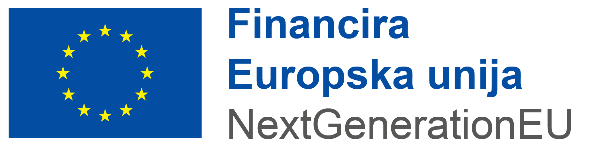 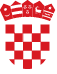 Poziv Središnjem državnom uredu za obnovu i stambeno zbrinjavanjena izravnu dodjelu bespovratnih sredstava za:Ublažavanje energetskog siromaštva na potpomognutim područjima i područjima posebne državne skrbi OBRAZAC 7. IZJAVA GLAVNOG PROJEKTANTA O USKLAĐENOSTI PROJEKTNOG PRIJEDLOGA S DNSH NAČELOMJa, 												       ,(ime i prezime, broj ovlaštenja)kao glavni projektant, pod materijalnom i kaznenom odgovornošću, izjavljujem:Predviđenim rješenjima glavnog projekta energetske obnove zgrade adresa zgrade (naselje, ulica, kućni broj): _____________________________________katastarska općina: 										katastarska čestica: 										ne nanosi se bitna šteta niže navedenim okolišnim ciljevima.Napomena: Nadopuniti potrebnim podacima na praznim crtama.I. Ublažavanje klimatskih promjena Energetskom obnovom predmetne zgrade postići će se projektirana ušteda godišnje potrebne energije za grijanje (QH,nd) (kWh/god) od ____________ u odnosu na stanje prije obnove, dok je projektirana ušteda godišnje primarne energije (Eprim) (kWh/god)  od ____________ u odnosu na stanje prije obnove;  Predmetna zgrada koja će se energetski obnoviti nije namijenjena vađenju, skladištenju, transportu ili proizvodnji fosilnih goriva; Glavnim projektom nije predviđena zamjena postojećih sustava grijanja i kotlova niti ugradnja kotlova i sustava grijanja na prirodni plin.čime se osigurava značajni doprinos predmetnom okolišnom cilju.II. Prilagođavanje klimatskim promjenamaU energetski obnovljenoj predmetnoj zgradi poboljšat će se toplinska ugodnost te se energetskom obnovom neće povećati štetni učinak trenutačne ili očekivane buduće klime na korisnike. III. Održiva uporaba i zaštita voda i morskih resursaPredmet energetske obnove je postojeća zgrada priključena na komunalnu infrastrukturu vodovoda i odvodnje otpadnih voda. U okviru projekta energetske obnove nije predviđena ugradnja uređaja za vodu. Energetska obnova predmetne zgrade ne odnosi se i nije štetna za obalni i morski okoliš, niti za vodna tijela (uključujući površinske i podzemne vode), odnosno ne nanosi se bitna šteta predmetnom okolišnom cilju.  IV. Kružno gospodarstvo, uključujući prevenciju otpada i recikliranjeGlavnim projektom energetske obnove predmetne zgrade podržava se kružnost, pozivajući se na ISO 20887 ili drugi standard za procjenu rastavljivosti ili prilagodljivosti zgrada, te se demonstrira učinkovitost u pogledu resursa, prilagodljivost, fleksibilnost i rastavljivost kako bi se omogućila ponovna upotreba i recikliranje. Glavnim projektom energetske obnove predmetne zgrade, a sukladno Zakonu o gradnji (NN 153/13, 20/17, 39/19, 125/19), definirana je obveza izvođača vezano uz gospodarenje građevnim otpadom nastalim tijekom građenja na gradilištu te oporabu i/ili zbrinjavanje građevnog otpada nastalog tijekom građenja na gradilištu prema propisima koji uređuju gospodarenje otpadom (Zakon o gospodarenju otpadom - NN 84/21, Pravilnik o građevnom otpadu i otpadu koji sadrži azbest - NN 69/16).V. Prevencija onečišćenja i kontrola zraka, vode ili tlaGlavnim projektom energetske obnove predmetne zgrade osigurano je da građevinski dijelovi i materijali korišteni u energetskoj obnovi ne sadrže azbest niti tvari koje izazivaju veliku zabrinutost, kako je utvrđeno na temelju popisa tvari za koje je potrebno odobrenje iz Priloga XIV. Uredbe (EZ) br. 1907/2006;  Građevinski dijelovi i materijali projektirani za korištenje u predmetnoj zgradi koji mogu doći u kontakt sa korisnicima emitiraju manje od 0,06 mg formaldehida po m3 materijala ili komponente i manje od 0,001 mg kategorija 1A i 1B kancerogeni hlapljivi organski spojevi po m3 materijala ili komponente, nakon ispitivanja u skladu s CEN / TS 16516 i ISO 16000-3 ili drugim usporedivim standardiziranim uvjetima ispitivanja i metodom određivanja.VI. Zaštita i obnova biološke raznolikosti i ekosustavaPredmet energetske obnove je postojeća zgrada i to u izgrađenom području. Stoga se projektnim prijedlogom ne nanosi bitna šteta predmetnom okolišnom cilju.Također, predmetna zgrada ne nalazi se u ili u blizini područja osjetljivih na biološku raznolikost (uključujući mrežu zaštićenih područja Natura 2000, područja svjetske baštine UNESCO-a i ključna područja biološke raznolikosti, kao i druga zaštićena područja), stoga aktivnosti energetske obnove predmetne zgrade imaju beznačajno predvidljivi utjecaj.Potvrđujem da su navedeni podaci u ovoj Izjavi istiniti te istu ovjeravam pečatom i svojim vlastoručnim potpisom.Potpis glavnog projektanta: U < umetnuti mjesto >, dana < umetnuti datum > 202_. godine.Glavni projektant:< naziv >Potpis                                                                                                          M.P.< umetnuti >